Vinnare korades vid Västerås näringslivsgala Guldstänk
Inför ett fullsatt konserthus hyllades pristagare i sex kategorier; Årets Företagare, Årets Marknadsförare, Årets Nystartare, Årets Innovatör, Årets Exportföretag och Årets Miljöpris. Även hedersutmärkelserna Västerås Handelsutmärkelse och Jobba i Västerås hedersutmärkelse Årets Arbetsgivare delades ut under kvällen.Årets Företagare 2015Tågskadecenter Årets Marknadsförare 2015VSK BandyÅrets Nystartare 2015Privata Barnmorskor TOL AB Årets Innovatör 2015Prindit AB Årets Exportföretag 2015Stegia ABÅrets Miljöpris 2015Nordic ParksHedersomnämnanden:Västerås Handelsutmärkelse 2015Kopparlundens Bageri Årets Arbetsgivare 2015MälarenergiMotiveringar och kontaktuppgifter finns längre fram i pressmeddelandet.Årets Företagare 2015Tågskadecenter Motivering: Årets Företagare står för det som alla kunder drömmer om. 100 % kunskap, kvalitet och omsorg. De är kända för att vara bäst på det de gör, och varje medarbetare är expert på sitt område. Sedan starten 2009 har företaget växt snabbt och under de senaste åren fyrdubblat sin omsättning. Ett briljant exempel på att kvalitet och noggrannhet lönar sig.Kontakt: Ari KoskinenTel: 0702-61 90 92E-post: ari.koskinen@tagskadecenter.seHemsida: www.tagskadecenter.seUtdelare: Företagarna Västerås. Kontakt: Tiina Magnusson ordförande Företagarna, 073-685 33 36, tiinamagnusson@hotmail.com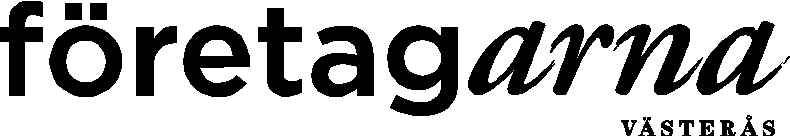 Övriga nominerade: ICA Nära Vallby och SjöEventÅrets Marknadsförare 2015VSK BandyMotivering: Med hjärta och hjärna förvaltar Årets Marknadsförare sitt varumärke genom hårt arbete, is i magen och många framgångsrika insatser. Genom nytänkande och erfarenhet har man förädlat varumärket och stärkt sin profil, lokalt som nationellt. Här finns gott om mod, klokskap och en stark laganda. Vanligen är färgerna är grönt och vitt… men ikväll stänker det guld.Kontakt: Micke CampeseTel: 073-414 86 09E-post: michael.campese@vskbandy.se , gisela.stockhaus@ica.seHemsida: www.vskbandy.seUtdelare: Marknadsföreningen i VästeråsKontakt: Ordförande, Anna Sjödin, 021-39 21 08, anna.sjodin@vasteras.se 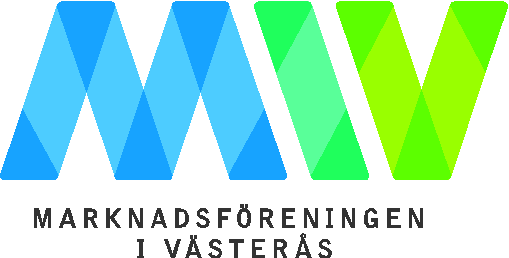 Övriga nominerade: ABB Industrigymnasium och Amir KheirmandÅrets Nystartare 2015Privata Barnmorskor TOL AB Motivering: Med hårt arbete och kunnande har Årets Nystartare lyckats med att på kort tid bygga en verksamhet som verkar på flera marknader och har förutsättningar för att växa i såväl omsättning som antal medarbetare. Att arbeta i motvind är en utmaning för denna entreprenör som med stort Tålamod, Omtanke och Långsiktighet visat att man kan bryta barriärer. Årets Nystartare är en mycket god förebild för andra entreprenörer.Kontakt: Tove OlssonTel: 0171-45 11 01E-post: tove.olsson@privatabarnmorskor.nuHemsida: www.privatabarnmorskor.nuUtdelare: ALMI Företagspartner MälardalenKontakt: Billy Bergåker, VD, 021-10 78 04, billy.bergaker@almi.se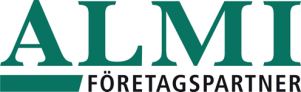 Övriga nominerade: Millcroft AB och Framtidens Omsorg Sverige ABÅrets Innovatör 2015Prindit AB Motivering:  Årets Innovatör har gjort en lång och spännande resa från idé till marknad. Med nytänkande har företaget utvecklat och testat produkten i nära samarbete med flera välrenommerade kunder. Årets Innovatör hjälper kunden att identifiera och analysera framgångsfaktorerna för ett effektivt och hållbart företagande. I Västmanland tar vi forskningsinitiativ till den internationella marknaden.  Kontakt: Stefan CedergrenTel: 076-050 16 54E-post: stefan.cedergren@prindit.comAnders WikströmTel: 070-592 84 90E-post: anders.wikstrom@prindit.comHemsida: www.prindit.comUtdelare: ALMI Företagspartner MälardalenKontakt: Billy Bergåker, VD, 021-10 78 04, billy.bergaker@almi.seÖvriga nominerade: Nodd AB och WK ViltslussenÅrets Exportföretag 2015Stegia ABMotivering: Årets Exportföretag har under en längre tid nått stora framgångar på internationella marknader. Med sina unika teknikkompetenser och strategiska satsningar slår de ut sina konkurrenter en efter en. Företagets olika produkter får vardagen att snurra och finns där vi minst anar det. I allt från parkeringsautomaten till Bond-filmen. Kontakt: Marit StjernbergTel: 070-330 99 60E-post: marit.stjernberg@stegia.seJohan StjernbergTel: 070-536 61 52E-post: johan.stjernberg@stegia.seHemsida: www.stegia.comUtdelare: Handelskammaren i Mälardalen, Länsförsäkringar i Bergslagen, PwC.Kontakt: Anna Holmström, 076-677 41 02, anna@handelskammarenmalardalen.se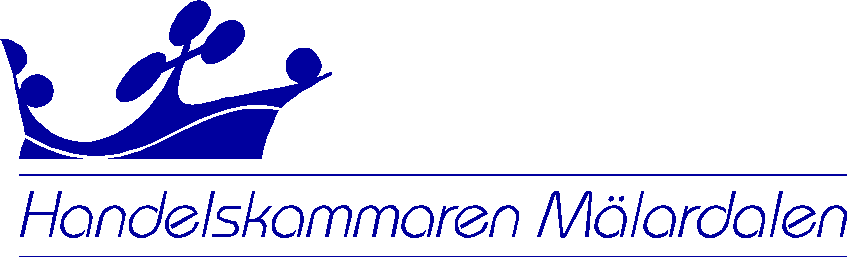 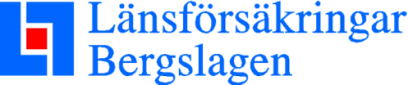 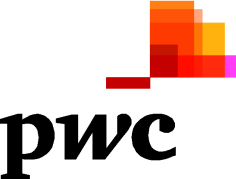 Övriga nominerade: Radscan AB och Thor Shipping & Transport ABÅrets Miljöpris 2014Nordic ParksMotivering:	Årets Miljöpristagare visar att kombinationen hållbarhet, hög kvalitet och modern design är ett riktigt framgångskoncept. Med målmedvetenhet och kreativitet arbetar företaget hårt för att alla produkter och tillverkningsprocesser ska vara miljövänliga redan i utvecklingsstadiet. Nu sätter de hela branschen i gungning genom att vara först i världen med att lansera en miljömärkt produkt inom segmentet.                                                   Kontakt:                                                                                                                                 Gustaf Redin, VDTel: 070-727 91 52E-post: gustaf.redin@nordicparks.seMartin Kristiansson, ansvarig för produktion och ekonomi, Nordic Parks ABTel: 076-112 01 21E-post: martin.kristiansson@nordicparks.seHemsida: www.nordicparks.seUtdelare: Västerås stad                                                                                                 Kontakt: Theresa D’Errico, 021-39 28 35, theresa.dérrico@vasteras.se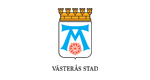 Övriga nominerade: Flexiclean och EXINHedersutmärkelser:Västerås Handelsutmärkelse 2015Kopparlundens Bageri med ägare Doris Näckdal Motivering: Årets hedersutmärkelse går till en het butik där tiden är av betydelse. Kärleken till klassiskt hantverk gör att butiken tilltalar människor med god smak. Med personlig service och egen touch erbjuds ett sortiment som gör att man bara vill ha mer. Västerås Handelsutmärkelse går i år till ett företag där surdegar är av största vikt! Utdelare: Västerås stad Kontakt: Lena Eriksson, Näringslivsutvecklare, Näringsliv Västerås, 021 - 39 39 30, lena.eriksson@vasteras.seÖvriga nominerade är Mattbolaget och Nymans Ur.Årets Arbetsgivare 2015MälarenergiMotivering: Priset Årets Arbetsgivare delas ut av Jobba i Västerås till en arbetsgivare på den lokala arbetsmarknaden som har hög attraktionskraft, en välmående organisation och en god intern stolthet hos medarbetarna. Årets pristagare kännetecknas av ett värderingsdrivet förhållningssätt där personalen drar åt samma håll. De har hög nationell status i sin bransch och är idag en attraktiv arbetsgivare. De arbetar långsiktigt och ambitiöst med sina affärer, arbetsplatsens jämställdhet och personalgruppens utveckling. Tydliga signaler hos dem visar att medarbetare som trivs skapar goda resultat. Trots att de är ett stort företag med olika affärsområden så uppfattar medarbetarna att de är en viktig kugge i en samhällsbyggarkedja.Utdelare: Föreningen Jobba i Västerås, JIV Kontakt: Björn Nordén, Verksamhetschef Jobba i Västerås 070-718 18 17, bjorn@jiv.se. Camilla Törngren, Ordförande Jobba i Västerås, 070 - 554 10 74, camilla.torngren@vidimera.com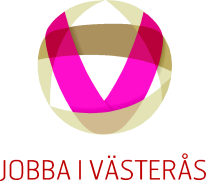 Övriga nominerade är IKEA Västerås och Sics Västerås.För frågor angående Guldstänk kontakta Västerås & Co: Evenemangsansvarig: Alf Westerdahl, alf.westerdahl@vasteras.se, 021-39 01 15Projektledare: Annika Nehrer, annika.nehrer@vasteras.se, 073-853 58 46Press & Media: Linda Jonas, linda.jonas@vasteras.se, 021-39 01 14Guldstänk – historiaNäringslivsgalan Guldstänk skapades från början till följd av att det fanns ett behov av förebilder och ambassadörer för företagande, innovationer och marknadsföring i Västerås. Genom att lyfta näringsidkare skapades en stolthet och ett driv att bidra till Västerås utveckling och tillväxt. 2004 gick den första galan av stapeln och lockade 500 gäster. Som alltid när något arrangeras för första gången fanns en oro att det inte skulle komma några gäster. Break-even låg på 250 gäster och resultatet var överraskande då det kom 100 procent fler än man hade räknat på. Arrangörsgruppen ser i stort sett ut som den gjorde från början och lockar idag dryga 900 deltagare.Genom åren har företagare, organisationer, innovatörer och marknadsförare hyllats för deras insatser och arbete. Deltagare har minglat och skapat nätverk och kontakt. Detta har bidragit till att Guldstänk blivit en årlig återkommande näringslivsgala där nya nominerade och vinnare föds och utvecklas. www.guldstank.sewww.facebook.com/guldstankInstagram: @guldstank, #guldstänkTwitter: @guldstank021, #guldstänkGuldstänk är Västerås största nätverksträff där syftet är att hylla det företagsamma Västerås. Utmärkelserna delas ut för att inspirera och motivera samt premiera företagsamma företagare och organisationer som utvecklar sina verksamheter och förverkligar sina visioner i Västerås.Arrangörer är Företagarna, Almi Företagspartner, Handelskammaren, Marknadsföreningen i Västerås samt Västerås stad.